 ‘Begeleiding van leren – ontwikkelen – veranderen’  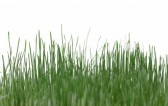 In de begeleiding van het ontwikkeltraject van de AIOS, besteed je aandacht aan WAT?, HOE? en WAAR? de AIOS het beste kan leren. We weten inmiddels dat leren activiteit vereist, contextafhankelijk is en voor iedere AIOS anders verloopt.   De inhoud van het leren van het huisartsenvak wordt ondersteund door de KBA’s. Voor begeleiding van de vormgeving en (zelf)sturing van het leren is het leerprofiel van Manon Ruijters een bruikbaar instrument. Zij heeft, gebaseerd op groot meta-onderzoek van Coffield(2004), de ‘Language of Learning‘ ontworpen. Deze taal gaat uit van een brede definitie van leren en biedt ons een nieuw perspectief. Het kan ons helpen om met de AIOS het gesprek aan te gaan over hoe en waar het leren het beste kan plaatsvinden: in de nabespreking van consulten, leergesprekken, TK dagen, videoanalyses of bij de koffieautomaat. ‘Leren komt vanuit de zone van het ‘niet weten’ (discomfort) en leidt via allerlei fysieke en mentale activiteiten tot het ontdekken van begrip en bekwaamheid’ (kennis en kunde)    definitie Claxton e.a 1996    Stabiel                                                                     Leerstijlzintuigen+                                          Denkgewoonten             =       Leerprofielcognitie+Leervoorkeuren Veranderbaar                                                               ContextI : Leerstijl:                                                                                                                                                                               zintuiglijk kanaal waarmee de AIOS makkelijker/moeilijker aangesproken wordt.   (auditief, visueel, kinetisch…’praatje – plaatje - daadje’ denk aan gebruik beeldmetaforen, vertellen over eigen ervaringen etc. ) II: Denkgewoonten: Constructie (actief inzetten eigen voorkennis)        <----------------------> conformeren (overnemen concepten) Interactie (perspectieven van anderen verkennen) <----------------------> intra-actie (in gesprek met jezelf, verdiepen eigen perspectief)Reflectie (overdenken en bezien van een aanpak) <----------------------> reproductie (herhalen eerdere ervaringen en benaderingen)III Leervoorkeuren (kernwoorden): • Kunst afkijken: leren van rolmodellen, impliciet (als vanzelf) leren, imiteren en observeren, leren in het echte leven, best – practice, druk en complexiteit prima! (allergisch voor rollenspelen, over leren praten, herhalen tot het goed gaat) • Participeren: leren in dialoog, samen (werken) met anderen, gesprek, vertrouwen, samen iets uitzoeken, collectief betekenis geven. (denk aan bv. intervisie/werkgemeenschappen)• Kennis verwerven: gericht op wetenschap, objectieve kennis, van experts, doelgerichtheid, theorie. • Oefenen: leren in ‘als-of’ situatie, kritische reflectie, veiligheid, herhaling, mentoring, expliciet leren (niet: te snel, te veel leren)• Ontdekken: betekenis geven, zelf reguleren, inspireren, kenniscreatie, doorgronden, produceren, nieuwsgierigheid, toeval, creativiteit (allergisch voor te veel begeleiding, structurering)